基本信息基本信息 更新时间：2024-04-07 15:20  更新时间：2024-04-07 15:20  更新时间：2024-04-07 15:20  更新时间：2024-04-07 15:20 姓    名姓    名张伟张伟年    龄33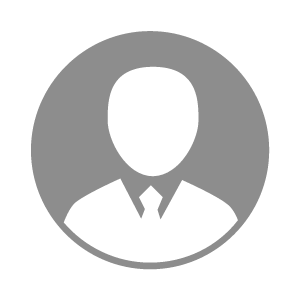 电    话电    话下载后可见下载后可见毕业院校河北师范大学汇华学院邮    箱邮    箱下载后可见下载后可见学    历本科住    址住    址期望月薪10000-20000求职意向求职意向财务经理,成本会计,主管会计财务经理,成本会计,主管会计财务经理,成本会计,主管会计财务经理,成本会计,主管会计期望地区期望地区不限不限不限不限教育经历教育经历就读学校：河北师范大学汇华学院 就读学校：河北师范大学汇华学院 就读学校：河北师范大学汇华学院 就读学校：河北师范大学汇华学院 就读学校：河北师范大学汇华学院 就读学校：河北师范大学汇华学院 就读学校：河北师范大学汇华学院 工作经历工作经历工作单位：浙江华统肉制品股份有限公司 工作单位：浙江华统肉制品股份有限公司 工作单位：浙江华统肉制品股份有限公司 工作单位：浙江华统肉制品股份有限公司 工作单位：浙江华统肉制品股份有限公司 工作单位：浙江华统肉制品股份有限公司 工作单位：浙江华统肉制品股份有限公司 自我评价自我评价其他特长其他特长